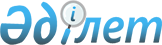 Об установлении ограничительных мероприятий на территории улицы Т.Танкеева в населенном пункте Арыс сельского округа Отырар
					
			Утративший силу
			
			
		
					Решение акима Отырарского сельского округа Отырарского района Южно-Казахстанской области от 5 апреля 2018 года № 25. Зарегистрировано Департаментом юстиции Южно-Казахстанской области 20 апреля 2018 года № 4562. Утратило силу решением акима Отырарского сельского округа Отырарского района Южно-Казахстанской области от 10 июля 2018 года № 65
      Сноска. Утратило силу решением акима Отырарского сельского округа Отырарского района Южно-Казахстанской области от 10.07.2018 № 65 (вводится в действие со дня его первого официального опубликования).
      В соответствии с пунктом 2 статьи 35 Закона Республики Казахстан от 23 января 2001 года "О местном государственном управлении и самоуправлении в Республике Казахстан", с подпунктом 7) статьи 10-1 Закона Республики Казахстан от 10 июля 2002 года "О ветеринарии" и на основании представления руководителя Отрарской районной территориальной инспекции Комитета ветеринарного контроля и надзора Министерства сельского хозяйства Республики Казахстан от 26 февраля 2018 года № 50 в целях ликвидации очагов заразных болезней животных аким Отырарского сельского округа РЕШИЛ:
      1. В связи с найденным трупом шакала от бешенства по улице Т.Танкеева в населенном пункте Арыс Отырарского сельского округа, установить ограничительные мероприятия на территории улицы Т.Танкеева населенного пункта Арыс.
      2. Контроль за исполнением настоящего решение возложить на главного специалиста аппарата акима Отырарского сельского округа А.Тинейбая.
      3. Настоящее решение вводится в действие со дня его первого официального опубликования.
					© 2012. РГП на ПХВ «Институт законодательства и правовой информации Республики Казахстан» Министерства юстиции Республики Казахстан
				
      Аким сельского округа

Д. Усетов
